Добрый день, уважаемый поставщик!Прошу обратить внимание на наши требования перед размещением вашего коммерческого предложения на площадке Фабрикант: 1. Изготовление партии хардпостеров  в соотвествии с техническими файлами, которые будет приложены к Закупочной документации.  2. Работа по нашему шаблону Договора Поставки. Шаблон будет прикреплен к закупочной документации. 3. заполнить Заявление о добросовестности. Шаблон будет  также прикреплен к закупочной документации. 4. предоставление отгрузочных документов  в ЭДО (электронный документооборот). 5. Отсрочка платежа 45 дней 6. Изготовление одного  бесплатного оборазца. 7. Коммерческое предложение на фирменном бланке с вашими  контактами и стоимостью по кажому направлению. С уважением,Липовская Ольга,Руководитель группы снабжения befreeАО "Мэлон Фэшн Груп"Tel: +7-812-240-46-26  (1456)e-mail: LipovskayaOZ@melonfashion.com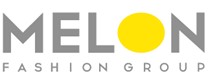 